LittératureLa belle lisse poire du prince de Motordu - PefRecopie le titre de l’album en corrigeant les mots tordus. 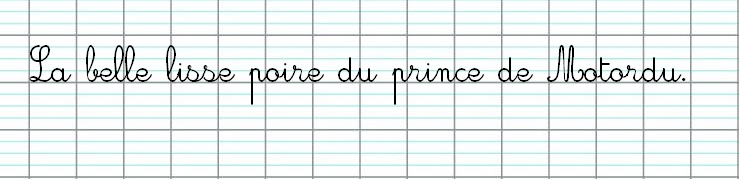 Comment s’appelle le personnage principal ? Fais une phrase !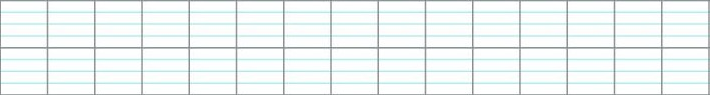 Vrai ou Faux ?Pour chaque phrase, entoure le mot tordu et colorie le mot correct. Réécris le menu du dimanche sans erreurs. 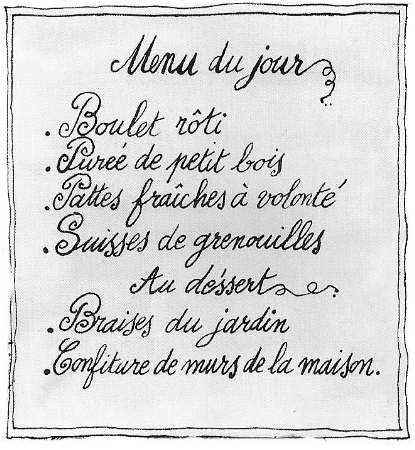 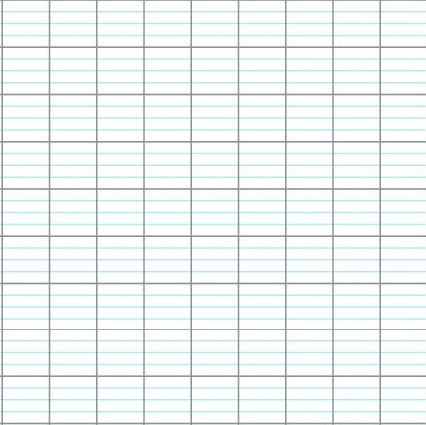 Relie les dessins aux expressions tordues.Le prince est pauvre.Les drapeaux du château ne flottent que le dimanche.Le prince ne s’ennuie jamais.Le prince habite au bord de la mer.Le prince fait parfois du bateau à voiles.Le prince invite sa famille à déjeuner tous les dimanches.Le prince habite un chapeau magnifique.Le prince habite un chapeau magnifique.Le prince habite un chapeau magnifique.BateauChâteauRâteauLe prince fait des batailles de poules de neige.Le prince fait des batailles de poules de neige.Le prince fait des batailles de poules de neige.BoulesFoulesMoulesMener paitre son troupeau de boutons.●●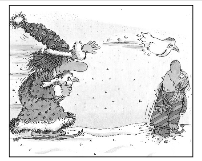 Faire des batailles de poules de neige.●●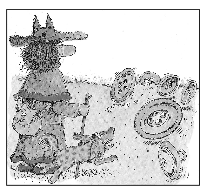 Jouer aux tartes avec ses coussins.●●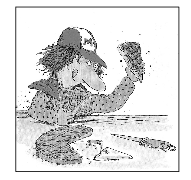 